                          Аналитический годовой отчет  социального педагога за 2020 – 2021 учебный годВ течение учебного года работа строилась согласно планам работы образовательного учреждения и социального педагога на 2020 - 2021 учебный год утверждённый директором образовательного учреждения.Цель: Создавать условия для полноценного личностного развития, позитивной социализации, профессионального становления и жизненного самоопределения обучающихся в образовательном учреждении, семье и социальном окружении.Задачи:1.Организация своевременной, комплексной, личностно-ориентированной, социально-педагогической, психологической и правовой помощи обучающимся родителям и законным представителям, а так же детям «группы риска», которые имеют проблемы в общении, обучении, развитии, социализации или находится в социально-опасном положении.2.Включение всех обучающихся в социально полезную деятельность в соответствии с их потребностями, интересами и возможностями.3.Защита и охрана прав обучающихся во взаимодействии с представителями различных социальных организаций и структур.Статистические даны.                 Социальный паспорт МКОУ СОШ№9 2020-2021 учебный год.Аналитическая часть.Социальная работа построена на основании Федерального закона  «Об основных гарантиях прав ребенка в Российской Федерации» в соответствии с государственными нормативно – правовыми актами в области воспитания и образования, закон РФ «Об образовании», ФЗ № 120 РФ «Об основах системы профилактики, безнадзорности и правонарушений несовершеннолетних» и устава школы.В 2020 – 2021 учебном году была составлена:Циклограмма и план  работы социального педагога.План работы Совета профилактики.План работы общественного поста формирования ЗОЖ.План работы по профилактике  правонарушения и безнадзорности несовершеннолетних.План индивидуальной профилактической работы с подростками, склонными к самовольным уходам из дома.План работы с детьми и семьями девиантного поведения и находящихся в трудной жизненной ситуации.Индивидуальный план работы с несовершеннолетними состоящих на профилактическом учете ВШУ, ПДН, КДН и ЗП.Индивидуальный план работы семьями СОП и ТЖС состоящих на профилактическом учете ВШУ, ПДН, КДН и ЗП.Совместный план работы по профилактике безнадзорности, правонарушений и преступлений среди несовершеннолетних с отделом ПДН.Составлены и обновлялись в течение учебного года социальный паспорт школы, класса, семьи, список полных и неполных семей, список многодетных-малоимущих, список детей сирот, список детей и семей состоящих в «Группы риска», список детей и семей состоящих на общественном посту формирования ЗОЖ, ВШУ, ПДН, КДН,  карта социального благополучия семьи, акты обследования жилищно-бытовых условий обучающегося и семьи, список опекунских семей и тд. Организовались встречи с инспекторами ПДН, и совместно проводились тематические классные часы, индивидуальные профилактические беседы.        Зам. директором по ВР, педагогом-психологом, социальным педагогом и классными руководителями для  обучающихся с 1 по 8 классы и родителям проводились классные часы, индивидуальные профилактические беседы, по темам: «Права детей»,«Устав школы, правила поведения учащегося», «Преступление и наказание», «Профилактика правонарушений среди подростков «группы риска», «Административная и уголовная ответственность», «Ответственность за порчу имущества школы», «Подросток  и Закон»,  «Конвенция о правах ребенка», Использование средств массовой информации (телевидение, книги, газеты)», «Предупреждение вредных привычек у детей и подростков»,   В период учебного года  регулярно проводились с инспекторами ПДН совместные рейды и  посещение на дому семьям состоящих  на профилактическом учете СОП, ТЖС, и «Группы риска». Также проводились операции, акции по темам:   «Подросток», «Операция дети и улица»,  «Внимание дети ПДД», «Противопожарная безопасность», «Помоги собраться в школу», « Сообщи где торгуют смертью».      Считаем что самое главное в сложном комплексе условий, формирующих личность дать возможность всем до единого школьникам попробовать себя в различных областях знаний и практической деятельности для определения своих интересов. Система профилактических мероприятий охватывает всё что окружает детей и то, во что они включены  игру, учебный процесс, взаимоотношения с взрослыми и сверстниками, походы, предметные кружки и спортивные секции. Таким образом, стабильным остается число опекаемых детей, детей-инвалидов, детей домашнего обучения, детей из многодетных и неполных семей. Постоянно ведется профилактическая, просветительская работа с детьми и родителями «Группы риска». В итоге эффективность комплексной системы профилактической работы нашей школы проводится на высоком уровне, запланированные мероприятия на 2020 - 2021 учебный год социальным педагогом выполнены.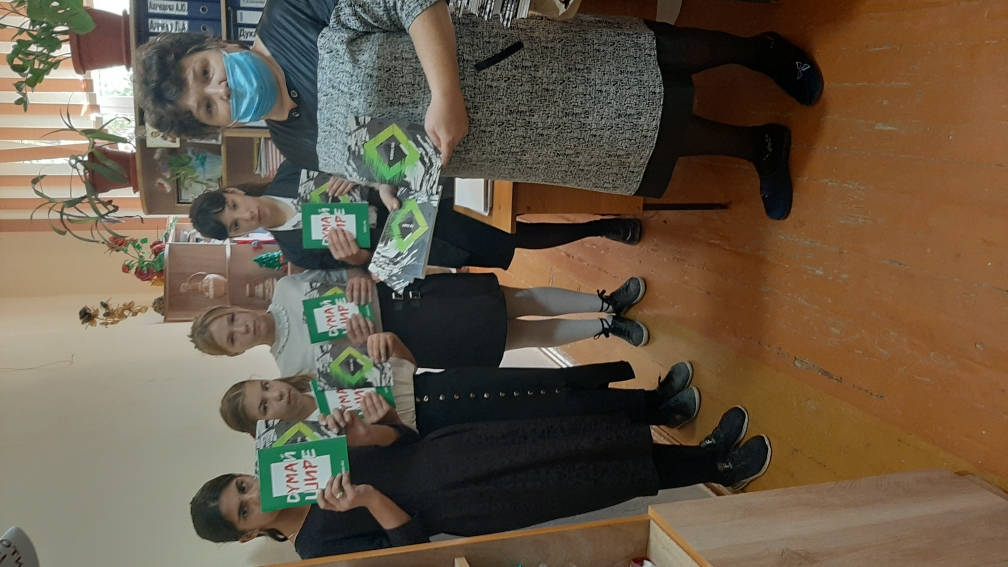 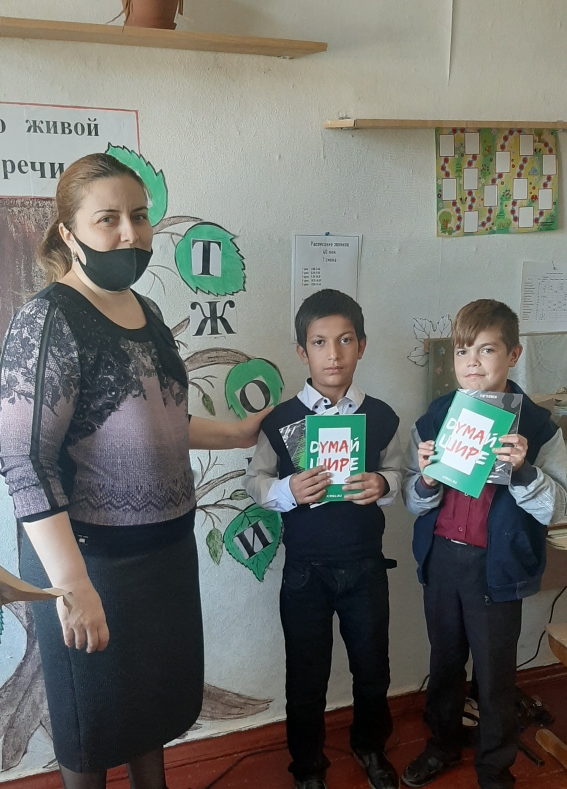 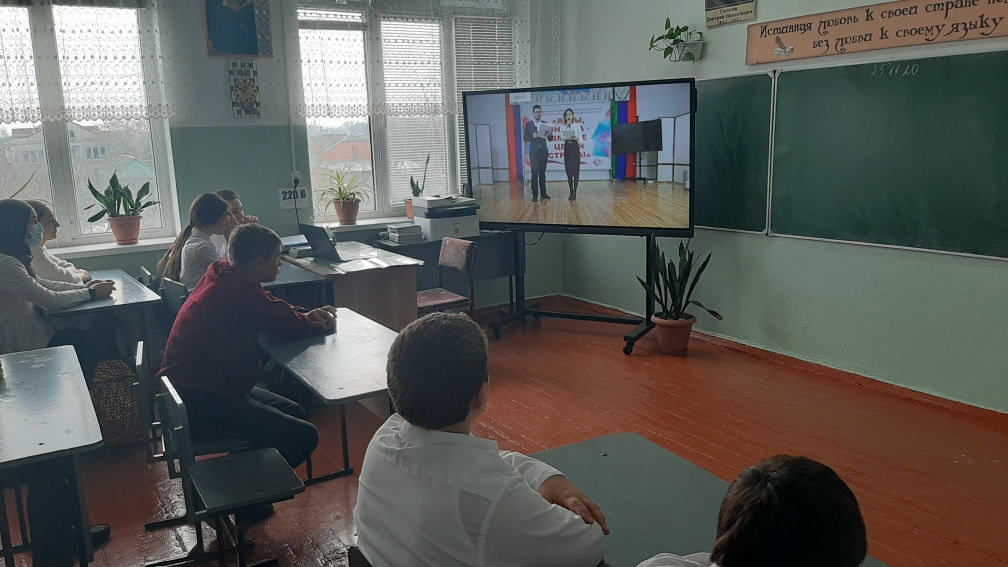 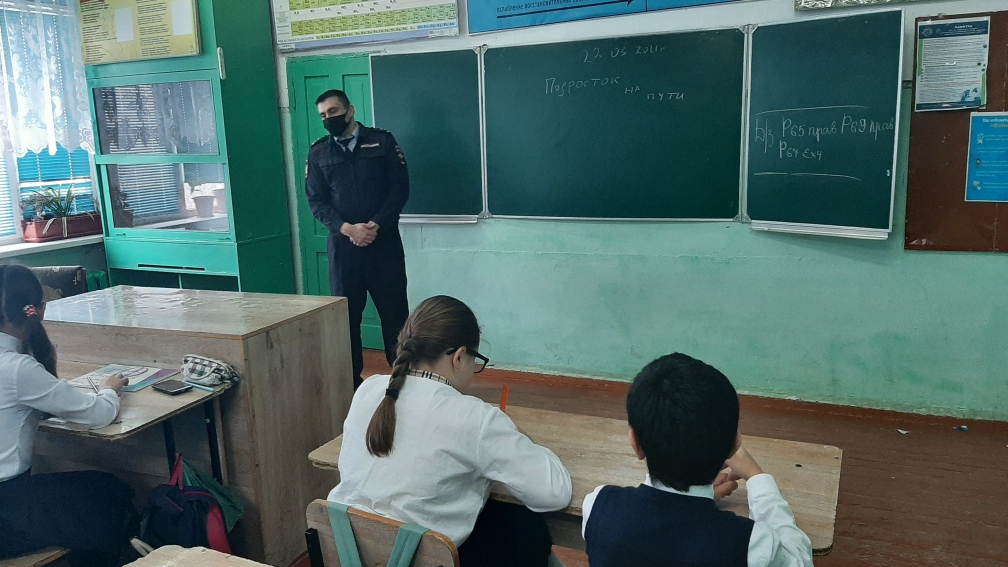 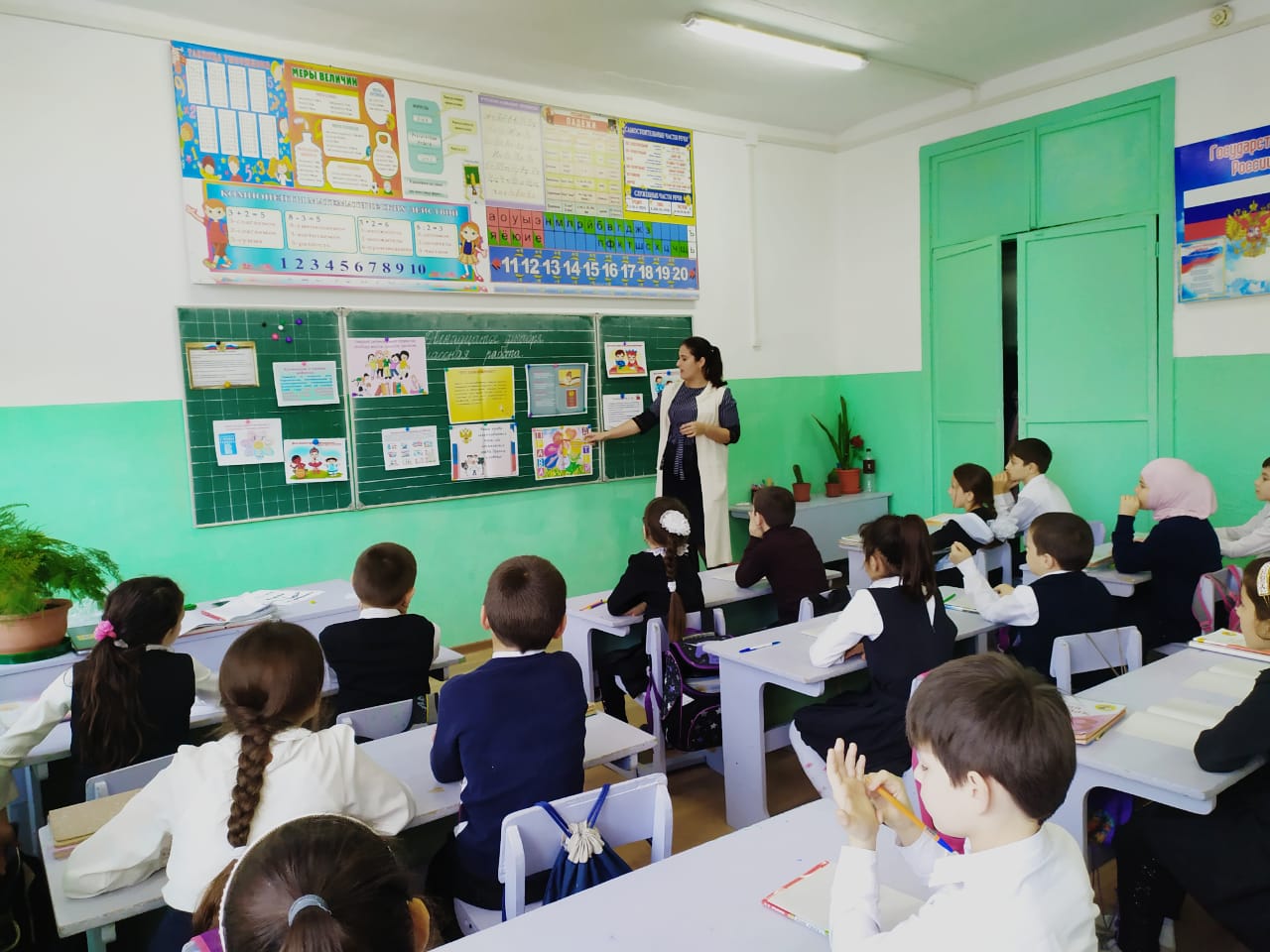 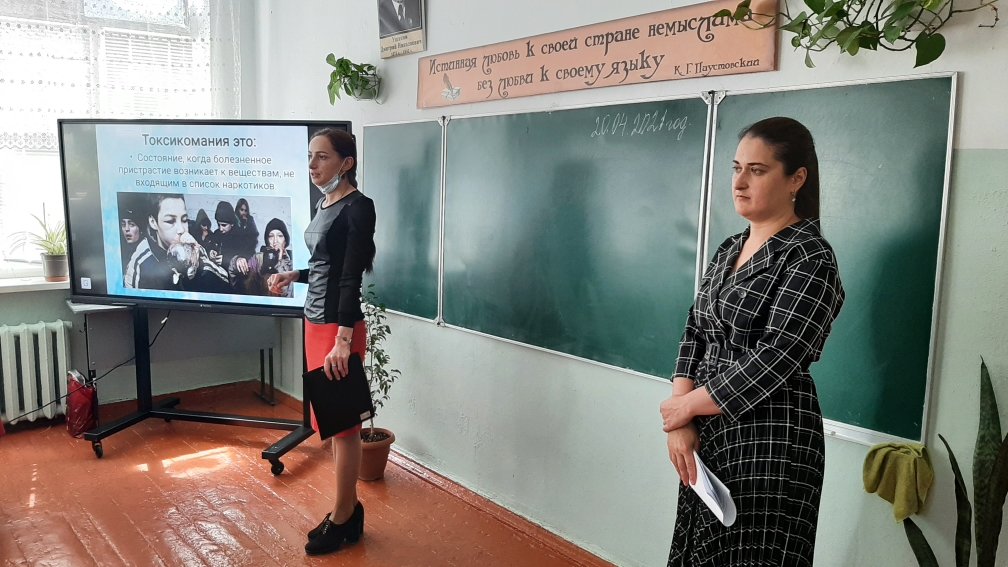 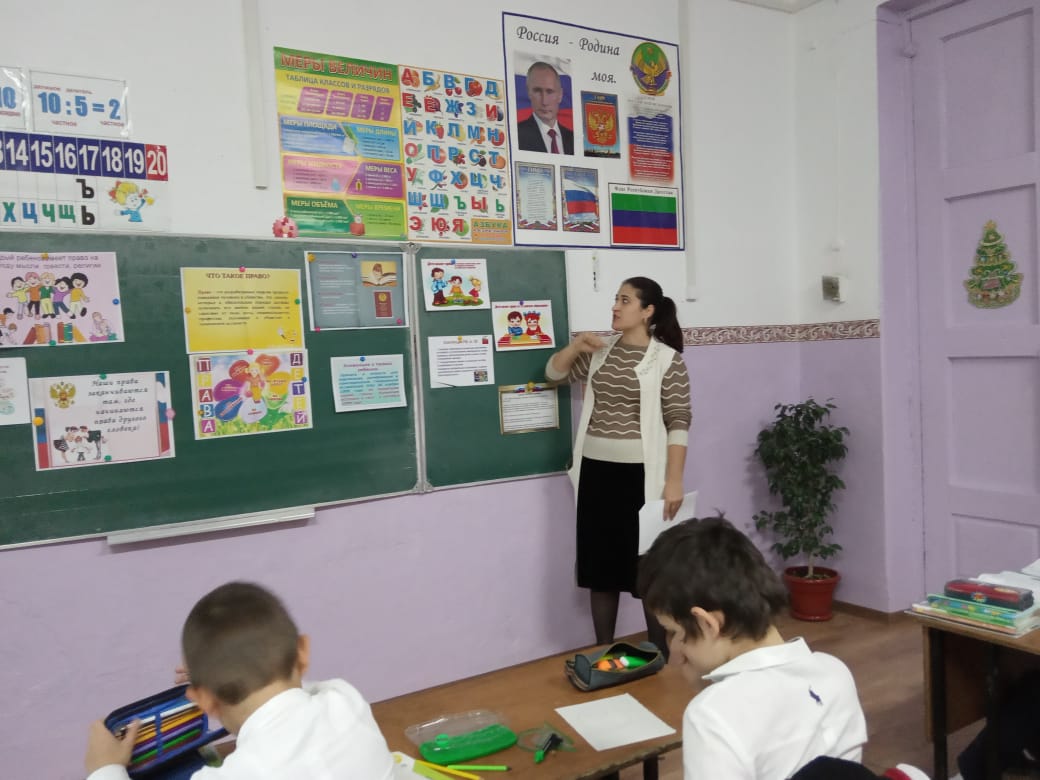 Социальный педагог  МКОУ СОШ№9: Омарова П.М.№п\пРазделы Количество 1Общее количество учащихся12902Сведения учащихсяДевочки\ мальчикиД-669, М- 621 3Сведения учащихсяИз них ( сумма строк 3.1-3.13)3.1Сведения учащихсяНа домашнем 113.2Сведения учащихсяНЕ охваченные обучением33.3Сведения учащихсяДети с ОВЗ373.4Сведения учащихсяУчащиеся на внутрешкольном контроле23.5Сведения учащихсяУчащиеся, состоящие на учете в ПДН МВД33.6Сведения учащихсяДети из малообеспеченных семей1453.7Сведения учащихсяДети из многодетных семей6953.8Сведения учащихсяДети-мигранты3.9Сведения учащихсяДети в соц. опасном положении (НБП)3.10Сведения учащихсяДети – сироты и оставшиеся без попечения родителей3.11Сведения учащихсяДети-инвалиды373.12Сведения учащихсяДети, родители инвалиды3.13Сведения учащихсяВторогодники4Семья Многодетные4415Семья Малообеспеченные 536Семья Вдовы\вдовцы7Семья Матери одиночки8Семья Замещающие семьи9Семья Родители – инвалиды10Семья На учете в ПДН МВД (списки согласованные)411Внеурочная деятельность Общее количество, секции и факультативов в ОО212Внеурочная деятельность Охват учащихся в кружках, секциях и факультативах4513Внеурочная деятельность Из них (сумма 13,1-13,11)13.1Внеурочная деятельность Дети с ОВЗ13.2Внеурочная деятельность Учащихся на внутришкольном контроле213.3Внеурочная деятельность Учащихся, состоящие на учете в ПДН МВД313.4Внеурочная деятельность Дети из малообеспеченных семей1213.5Внеурочная деятельность Дети из многодетных семей913.6Внеурочная деятельность Дети мигранты13.7Внеурочная деятельность Дети в соц, опасном положении (НБФ)13.8Внеурочная деятельность Дети-сироты и дети, оставшиеся без попечения родителей 13.9Внеурочная деятельность Дети- инвалиды13.10Внеурочная деятельность Дети, родители инвалиды13.11Внеурочная деятельность Второгодники14Связь с учреждениями ДООбщее количество учреждений ДО в городе (район)515Связь с учреждениями ДООхват учащихся учреждениями ДО15516Связь с учреждениями ДОИз них (сумма 16,1-16,11)16.1Связь с учреждениями ДОДети ОВЗ16.2.Связь с учреждениями ДОУчащиеся, на внутришкольном контроле16.3Связь с учреждениями ДОУчащиеся, состоящие на учете в ПДН МВД16.4Связь с учреждениями ДОДети из малообеспеченных семей16.5Связь с учреждениями ДОДети из многодетных семей16.6Связь с учреждениями ДОДети-мигранты 16.7Связь с учреждениями ДОДети в соц опасном положении (НБФ)16.8Связь с учреждениями ДОДети-сироты и дети, оставшиеся без попечения родителей16.9Связь с учреждениями ДОДети-инвалиды16.10Связь с учреждениями ДОДети, родители-инвалиды16,11Связь с учреждениями ДОВторогодник 